YAKALAMA VE YAKALAMAYI KALDIRMA İŞLEMLERİYakalama; kamu güvenliğine, kamu düzenine veya kişinin vücut veya hayatına yönelik var olan bir tehlikenin giderilmesi için denetim altına alınması gereken veya suç işlediği yönünde hakkında kuvvetli iz, eser, emare ve delil bulunan kişinin gözaltına alınma veya muhafaza altına alınma işlemlerinden önce hâkim kararı olmaksızın özgürlüğünün geçici olarak ve fiilen kısıtlanarak denetim altına alınmasını ifade eder. Yakalama, hâkim kararı veya Cumhuriyet savcısının emriyle veya doğrudan kolluk kuvveti veya suçüstü hâlinde herkes tarafından yapılabilir. Kişinin fiilen denetim altına alındığı an, yakalama anıdır. Yakalama yetkisinin doğması için Kuvvetli suç şüphesinin varlığını gösteren somut delillerin ve bir tutuklama nedeninin yani kuvvetli belirti bulunması gerekmektedir. Yakalamayı tespit etmek üzere kullanılan ilk kriter, objektif ölçüttür. Yani makul ve orta zekalı bir kişinin kendisini serbest hissetmediği andaki fiilî denetim altına alma hâlleri yakalamadır. Kişinin yakalanmış olup olmadığını belirleyen ikinci ölçüt, tüm olayların birlikte değerlendirilmesi kriteridir.TUTUKLAMA VE TAHLİYE KARARLARI EVRAK İŞLEMLERİTutuklama ; soruşturma ve kovuşturmanın yapılması için tedbir niteliğinde verilen bir karardır. Tutuklama bir ceza değildir. Tutuklamanın amacı, Ceza Muhakemesinde şüpheli veya sanığın hazır bulundurulmasını ve muhakemenin gerçekleştirilebilmesini ya da muhtemel bir mahkumiyetin ileride yerine getirilmesini sağlamaktır. Tutuklamanın iki maddi koşulu vardır :  1. Olguya dayanan kuvvetli suç şüphesi bulunması 2.   Yasa’da gösterilen tutuklama nedenlerinden birinin gerçekleşmesi. Tutuklamanın Şartları : Tutuklama kararı verilebilmesi için aşağıdaki nedenlerin gerçekleşmesi gerekir :  Maddi şartlar: 1. Şüpheli veya sanığın kaçması, saklanması veya kaçacağı şüphesini uyandıran somut olguların bulunması,  2. Şüpheli veya sanığın davranışlarının delilleri yok etme, gizleme veya değiştirme hususunda kuvvetli şüphe oluşturması  3. Şüpheli veya sanığın davranışlarının tanık, mağdur veya başkaları üzerinde baskı yapılması hususunda kuvvetli şüphe oluşturması  4.   Kuvvetli suç şüphesinin varlığını gösteren somut delillerin bulunması 5. Tutuklama kararının, verilmesi beklenen ceza veya güvenlik tedbiri ile orantılı olması 6. Adli kontrol hükümlerinin yetersiz kalacak olması.  Tutuklamanın yapılış biçimine mümkün olması içinse şu iki husus gerek  : Biçimsel şartlar  1. Yargıcın yazılı bir tutuklama kararının bulunması  2.  Yargıcın tutuklama kararı vermeye yetkili yargıç olması.	Tutuklama Sorgusunda Sanığın Hakları :  Şüpheliye sorgudan önce hatırlatılması gereken hakları şunlardır:  1. Müdafiden yararlanma hakkı  2. Susma hakkı  3. Delillerin toplanmasını isteme hakkı  4. Savunma hakkı	Tutuklama hürriyeti bağlayıcı bir karar olması sebebiyle ağır sonuçlarının ortaya çıkmasının önüne geçmek amacıyla farklı tedbirleri kararları uygulanabilmektedir. Bunlardan Biri de  : Adli Kontrol : Adli kontrol şüpheli veya sanığın kanunda gösterilen bir veya birden fazla yükümlülüğe tabi tutulmasıdır. Kısaca tutuklanamayan veya tutuklanmasına gerek görülmeyip denetim altında tutulmak istenilen kişinin yargısal denetimini ifade eder. Adli Kontrol Kapsamındaki Yükümlülükler: 1.  Yurt dışına çıkamamak.2.  Hâkim tarafından belirlenen yerlere, belirtilen süreler içinde düzenli olarak başvurmak. 3.Hâkimin belirttiği merci veya kişilerin çağrılarına ve gerektiğinde mesleki uğraşlarına ilişkin veya eğitime devam konularındaki kontrol tedbirlerine uymak. 4. Her türlü taşıtları veya bunlardan bazılarını kullanamamak ve gerektiğinde kaleme, makbuz karşılığında sürücü belgesini teslim etmek.	Tahliye Kavramı : Hükümlüler ve tutukluların, kanunlarda belirtilen yetkili makamların yazılı emri ile salıverilmelerine denir.Tahliye kararı nedenleri : 1.İnfazın bitmesi  2.Tensiple tahliye 3.Af  4.Mahkeme kararı ile tahliye 5.  Bihakkın göre tahliye6.  Şartlı tahliye (koşullu salıverilme) 7.  Sorgu sonrası tahliye  8. Ölüm hâlinde tahliyeGenel af: TBMM tarafından çıkarılan, cezayı ve cezanın bütün sonuçlarını ortadan kaldıran kanundur. Genel af, fiile yöneliktir. Özel af nedeniyle infazın sona ermesi sadece hapis cezaları açısından söz konusudur. Buna göre hapis cezasının İnfaz Kurumunda çektirilmesine son verilebileceği gibi bu süre kısaltılabilir. Cezaya bağlı olan veya hükümde belirtilen hak yoksunlukları, özel affa rağmen etkisini devam ettirir.  Özel af: TBMM tarafından çıkarılan, cezayı kısmen ya da tamamen ortadan kaldıran veya değiştiren kanundur. Anayasa’nın 87 ve 104. maddesine göre kişisel af çıkarma yetkisi TBMM’ye veya Cumhurbaşkanı’na; toplu özel af çıkarma yetkisi ise TBMM’ye aittir. Bihakkın Tahliye: Mahkeme tarafından verilen cezanın tamamını hükümlünün Ceza ve İnfaz Kurumunda tamamlayarak salıverilmesidir. Şartlı Tahliye (Koşullu Salıverilme) : Koşullu salıverilme cezaların infaz şekillerinden biridir. Bu kurum sayesinde hükümlünün cezasının kalan kısmı kurum içinde değil de kurum dışında infaz edilecektir. Bu yüzden hükümlü ile devlet arasındaki ceza ilişkisi devam etmektedir. Kurumun adından da anlaşılacağı üzere koşullu salıverilmeden sadece belli koşulları yerine getiren hükümlüler yararlanabilir. Bunun için cezanın belirli bir kısmının infaz edilmiş olması ve daha da önemlisi hükümlünün iyi hâlli olması gerekmektedir. Koşullu salıverilmeden yararlanabilmek için mahkûmun kurumdaki infaz süresini iyi hâlli olarak geçirmesi gerekir. Ağırlaştırılmış müebbet hapis cezasına mahkûm edilmiş olanlar otuz yıl, müebbet hapis cezasına mahkûm edilmiş olanlar yirmi dört yıl, diğer süreli hapis cezalarına mahkûm edilmiş olanlar cezalarının üçte ikisini kurumda çektikleri takdirde, koşullu salıverilmeden yararlanabilirler.CEZA MUHAKEMESİ HUKUKU VE CEZA HUKUKU İŞLEMLERİ	Ceza hukuku, suç adı verilen insan davranışının yapısını inceleyen ve buna özgü yaptırımlar öngören hukuk dalıdır. Görüldüğü gibi, ceza hukukunun iki temel unsuru suç ve yaptırımdır. Ceza hukukunun iki temel işlevi vardır: 1. Suçun işlenmesi halinde cezalandırma işlevi, yani cezalandırıcı işlev, bu işlev ile kişiye kanunda suç sayılan fiilleri gerçekleştirmesi halinde yine kanunda sayılan ceza sınırları ölçüsünce yaptırım uygulanır. 2.  Cezalandırma işlevi sırasında toplumu koruyucu işlev, bu işleve örnek  olarak ise suç sayılan eylemlerinden dolayı kişiler hapisle tazyik olunmaktadır ve toplum suça tekrar teşebbüs edecek kişilerle aynı ortamda yaşamamaktadır.	Yeni Türk Ceza Kanununa göre ceza kanununun amaçları:  Kişi hak ve özgürlüklerini,  Kamu düzeni ve güvenliğini,  Hukuk devletini,  Kamu sağlığını ve çevreyi korumak,  Toplum barışını korumak,  Suç işlenmesini önlemektir.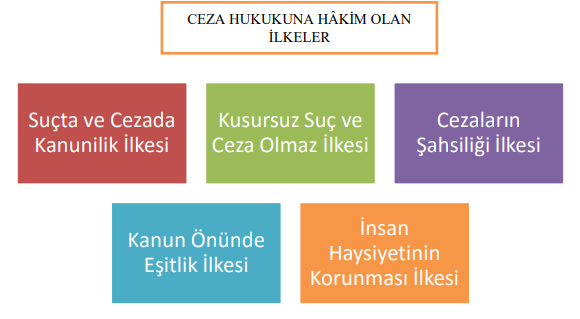 Ceza Hukuku KavramlarıSuç  : Suç, yanlış ya da zararlı olduğu için yasaklanan ve bazı durumlarda cezalandırılan davranış.Ceza  : Ceza, toplumca değer verilen yararların önemli derecede ihlaline karşı devletin öngördüğü yaptırımdır.Kast : Yapılacak olan bir fiilin suç olduğunun bilinerek karşı tarafa zarar vermek amacıyla istendik bir şekilde gerçekleştirilmesidir. Taksir :Ceza Hukuku anlamında "Dikkat ve özen yükümlülüğüne aykırılık dolayısıyla, bir davranışın suçun kanunî tanımında belirtilen neticesi öngörülmeyerek gerçekleştirilmesidir." (Türk Ceza Kanunu madde: 22/2). Ceza kanununda açıkça belirtilmediği sürece taksirli hareketle işlenen bir fiilden dolayı kimse cezalandırılamaz.Teşebbüs: Ceza hukukunda failin suç işlemek üzere icra hareketlerine başlamış olmasına karşın elinde olmayan nedenlerle kanuni unsur içinde tanımlanan sonucun gerçekleşmemiş olmasıdır.İştirak : Tek failli bir suçun birden fazla kimse tarafından işlenmesidir.Gönüllü Vazgeçme:  Failin kendi çabalarıyla suçun tamamlanmasını veya sonucun gerçekleşmesini önlemesidir.Etkin Pişmanlık : Suçun bütün unsurları ile tamamlandıktan sonra failin suç yolunda ilerlemekten dönmesine etkin pişmanlık denir.Haksız Tahrik : Haksız bir fiilin meydana getirdiği hiddet veya şiddetli elemin etkisi altında suç işleyen kimsenin cezasında indirim uygulanmasına imkân sağlayan durum haksız tahriktir. Bu durumda fail suçu işlerken içinde bulunduğu ruh hali ve psikolojik durum itibariyle üzüntünün etkisi altında suç işlemektedir.Zorunluluk Hali ( Iztırar ) : Gerek kendisine gerekse bir başkasına ait bir hakka yönelik olup, bilerek neden olmadığı ve başka surette korunmak olanağı bulunmayan ağır ve muhakkak bir tehlikeden kurtulmak veya başkasını kurtarmak zorunluluğu ile konu ve kullanılan vasıta arasında orantı bulunmak koşulu ile işlenen fiilden dolayı kişiye ceza verilmez.CEZA İNFAZ KURUMU KÂTİPLİK İŞLEMLERİİnfazla İlgili Kavramlarİlam: Mahkemece verilen karara ilam denir. Kesinleşen mahkûmiyet kararı (İlam) mahkeme nezdinde bulunan Cumhuriyet başsavcılığına verilmelidir. İnfaz: İnfazın sözlük anlamı “bir yargıyı yerine getirme, uygulama, yürütüm”dür. Bu yönüyle infaz hukuki bir perspektifle, mahkemelerce verilip kesinleşen ceza ve güvenlik tedbirlerinin yerine getirilmesi olarak tanımlanabilir. İnfaz edilebilmesi için hükmün; “mahkûmiyet hükmü” olması ve “kesinleşmesi” gerekmektedir.İnfaz Hukuku İlkeleri: 1-Hukuk devleti, 2-İnsan onurunun dokunulmazlığı, 3- Eşitlik ve 4-Sosyal devlet ilkesidir. Bunun dışında infaza ilişkin diğer ilkeler olarak da infaz hukukunun kanuniliği, infazın kesintisizliği, gizlilikten kaçınma, insanca infaz ve infazın bireyselleştirilmesi ilkesi ifade edilebilir.İyileştirme: Hükümlünün yasalara saygılı olarak yaşama, ailesine ve topluma karşı sorumluluk duygusunu geliştirme, dış dünyadaki yaşama uyum sağlama ve geçimini sağlayacak bir meslek edinme çalışmalarının tümüdür.  Cezada zaman aşımı: Hükmün kesinleştiği veya infazın herhangi bir suretle kesintiye uğradığı günden itibaren belli bir sürenin geçmesi hâlinde artık ceza infaz edilmez. Kanunda belirtilen bu sürelerin dolmasıyla artık infaz işlemi sona erer. Yakalama Emrinin düzenleneceği durumlar: 1.  Cezanın türü, üç yıldan fazla hapis cezası olması hâlinde yakalama emri  düzenlenir. 2.  Hükümlünün kaçacağı yolunda şüphelerin bulunması hâlinde yakalama emri düzenlenir.3. Usulüne uygun çağrı kâğıdının tebliğine rağmen hükümlünün on (10) gün içinde Cumhuriyet başsavcılığına başvurmaması hâlinde yakalama emri düzenlenir. 4.  Çağrı kâğıdının hükümlüye tebliğ edildiği tarihten itibaren on (10) gün içinde hükümlü, Cumhuriyet başsavcılığına başvurması ve Cumhuriyet başsavcılığından infazın ertelemesi talebinde bulunması, bu talebin Cumhuriyet başsavcılığı tarafından kabul edilmesi ancak Cumhuriyet başsavcılığı tarafından verilen erteleme süresi sonunda hükümlünün Cumhuriyet başsavcılığına gelip teslim olmaması hâlinde, hükümlü hakkında yakalama emri çıkartılır.İnfaz Bürosundaki İdari Yazışma İşlem Türleri :1.   Personel işlemleri 2.  Disiplin suç ve cezaları 3.  Genel yazışmalar  4.   Tutuklu hükümlü işlemleriCEZA İNFAZ KURUMU KARAR VE İNFAZ İŞLEMLERİMahkûmiyet kararları, suçun cezasına göre 3 tür olabilir:  1. Hapis cezaları 2.  Adli para cezaları 3.  Hapis ve adli para cezaları .  Ceza mahkemeleri, hapis ve adli para cezalarına ilişkin mahkûmiyet kararını, hangi hükümlü için ve ne tür cezaya ilişkin ise ayrı ayrı kesinleştirerek ilamı İnfaz Cumhuriyet Savcılığına gönderir.Beraat kararı şu  durumlarda verilir:  Yüklenen fiilin kanunda suç olarak tanımlanmamış olması gerekir.  Yüklenen suçun sanık tarafından işlenmediğinin sabit olması gerekir.  Yüklenen suç açısından failin kast veya taksirinin bulunmaması gerekir.  Yüklenen suçun sanık tarafından işlenmesine rağmen olayda bir hukuka uygunluk nedeninin bulunması gerekir.  Yüklenen suçun sanık tarafından işlendiğinin sabit olmaması gerekirAdli Para Cezası : Adli para cezası, beş günden az, kanunda aksi belirtilmeyen hâllerde yedi yüz otuz günden fazla olmamak üzere belirlenen tam gün sayısının, bir gün karşılığı olarak takdir edilen miktar ile çarpılması suretiyle hesaplanan meblağın, hükümlü tarafından Devlet Hazinesine ödenmesinden ibarettir .Klasik sisteme göre bu cezalar şöyle uygulanır:  Maktu para cezası: Para cezası, sabit bir miktar olarak belirlenir. Hâkimin, işlenen suç, fail ve onun mali durumunu göz önünde bulundurarak bir meblağ belirlemesi mümkün değildir.  Alt ve üst sınırları belirlenmiş para cezası: Yasa koyucu para cezasının alt ve  üst sınırlarını belirlemiştir ve hâkime bu sınırlar içinde para cezasını belirleme yetkisi tanımıştır.  Nisbi para cezası: Bu usulde ne üst sınır ne de hâkimin takdir yetkisi bulunmamaktadır. Suçtan doğan zarar veya elde edilen yarar ya da katları para cezasının belirlenmesinde esas alınır.  Gün para cezası sistemi : Önce suçlunun kusuru ve cezanın amaçları göz önünde bulundurularak bir gündelik sayı belirlenir. Buna birim gün sayısı da denebilir. Bu, suçlunun kaç gün para cezası ödeyeceğinin saptanmasıdır. İlam : Kesinleşmiş ve yerine getirilmesi gereken mahkeme kararı ya da bir davanın mahkemece nasıl bir hükme bağlandığını gösteren resmî yargı belgesidir.Ceza İnfaz Kurumu İdari Karar Yazışma Basamakları :  Türk İnfaz teşkilatı, Ceza ve Tevkif evleri Genel Müdürlüğü bünyesinde merkez ve taşra teşkilâtı olarak örgütlenmiştir. Merkez Teşkilatı; Bakanlık, Genel Müdürlük ve alt birimlerinden oluşmaktadır. Taşra Teşkilatı; Cumhuriyet başsavcılıkları, personel eğitim merkezleri, ceza infaz kurumları ve tutukevleri ile denetimli serbestlik ve yardım merkezlerinden oluşmaktadır.İnfaz Hâkimliği  : Ceza infaz kurumları ve tutukevlerinde bulunan hükümlü ve tutuklular hakkında işlemleri yapar veya bunlarla ilgili faaliyetlere yönelik şikâyetleri inceler, karara bağlar ve kanunlarla verilen diğer görevleri yerine getirir. İnfaz hâkimi, adliye binasında görev yapar. İnfaz hâkimliklerinde bir yazı işleri müdürü ile yeteri kadar personel bulunur.İnfaz Savcılığı:  Cumhuriyet savcısı, ceza yargılaması faaliyeti içinde hâkimden sonra gelen en önemli unsurdur. Hâkim, önüne getirilen ceza uyuşmazlığını çözen kişi olarak birinci planda rol oynarken savcı; hâkimin önüne uyuşmazlığı getiren ve bunun için gerekli araştırma ve hazırlığı yapan kişidirİNFAZ İŞLEMLERİ :  İnfazın konusu, mahkûmiyet hükmüdür. CMK`de “hüküm” kavramı; “duruşmanın sona erdiği açıklandıktan sonra hüküm verilir. Beraat, ceza verilmesine yer olmadığı, mahkûmiyet, güvenlik tedbirine hükmedilmesi, davanın reddi ve düşmesi kararı, hükümdür. Mahkeme kanaatini, verdiği hükümde belirtir. Hükümde şu üç unsur bulunur: 1- Mesele: Mahkemenin önüne gelen olay ve bundan kaynaklanan hukuki sorunu  ifade eder.  2- Sonuç: Mahkemenin hukuki sonuna ilişkin olarak vardığı çözüm bu kısımda açıklanır.  3- Gerekçe: Mahkeme yargılama boyunca yaptığı bütün incelemeleri ve hukuki değerlendirmelerini bu kısımda açıklar.Hükümlü ve Tutuklu HaklarıAvukat Tutma ve Avukatla Görüşme HakkıZiyaretçi Kabul HakkıKültürel Faaliyetlere Katılma ve Eğitim HakkıŞikayet HakkıDin ve Vicdan Özgürlüğü HakkıSağlık ve Tedavi HakkıBeden Eğitimi ve Spor HakkıAçık Ceza infaz Kurumuna Ayrılma Hakkıİzin HakkıKoşullu Salıverilme Hakkı